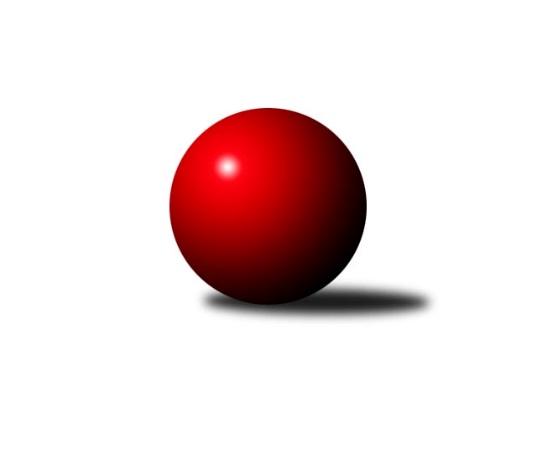 Č.3Ročník 2016/2017	24.9.2016Nejlepšího výkonu v tomto kole: 2663 dosáhlo družstvo: Sokol TepláKrajský přebor KV 2016/2017Výsledky 3. kolaSouhrnný přehled výsledků:Sokol Teplá	- SKK K.Vary˝C˝	14:2	2663:2416		24.9.TJ Lomnice˝C˝	- Kuželky Aš˝B˝	3:13	2383:2533		24.9.Jiskra Šabina	- TJ Jáchymov˝B˝	12:4	2457:2438		24.9.Slovan K.Vary˝B˝	- Lokomotiva Cheb˝D˝	11:5	2370:2201		24.9.Jiskra Hazlov˝B˝	- TJ Lomnice˝B˝	4:12	2549:2607		24.9.Lokomotiva Cheb˝C˝	- SKK K.Vary˝B˝	14:2	2525:2444		24.9.Tabulka družstev:	1.	Kuželky Aš˝B˝	3	3	0	0	39 : 9 	 	 2527	6	2.	TJ Lomnice˝B˝	3	3	0	0	38 : 10 	 	 2526	6	3.	Jiskra Šabina	3	3	0	0	36 : 12 	 	 2470	6	4.	Sokol Teplá	3	2	0	1	28 : 20 	 	 2592	4	5.	Lokomotiva Cheb˝C˝	3	2	0	1	28 : 20 	 	 2453	4	6.	Slovan K.Vary˝B˝	3	2	0	1	27 : 21 	 	 2386	4	7.	SKK K.Vary˝B˝	3	1	0	2	20 : 28 	 	 2450	2	8.	TJ Lomnice˝C˝	3	1	0	2	19 : 29 	 	 2348	2	9.	Jiskra Hazlov˝B˝	3	0	1	2	18 : 30 	 	 2507	1	10.	TJ Jáchymov˝B˝	3	0	1	2	16 : 32 	 	 2418	1	11.	Lokomotiva Cheb˝D˝	3	0	0	3	13 : 35 	 	 2316	0	12.	SKK K.Vary˝C˝	3	0	0	3	6 : 42 	 	 2319	0Podrobné výsledky kola:	 Sokol Teplá	2663	14:2	2416	SKK K.Vary˝C˝	Martin Schmitt	 	 206 	 210 		416 	 2:0 	 389 	 	203 	 186		Josef Vančo	Miroslava Poláčková	 	 220 	 210 		430 	 2:0 	 411 	 	207 	 204		Blanka Martínková	Jan Mandák	 	 205 	 216 		421 	 2:0 	 353 	 	171 	 182		Irena Balcarová	Miroslav Pešťák	 	 220 	 227 		447 	 2:0 	 400 	 	203 	 197		Blanka Pešková	Jiří Velek	 	 214 	 224 		438 	 0:2 	 460 	 	221 	 239		Miroslav Špaček	Miroslava Boková	 	 248 	 263 		511 	 2:0 	 403 	 	205 	 198		Pavel Pazderarozhodčí: Nejlepší výkon utkání: 511 - Miroslava Boková	 TJ Lomnice˝C˝	2383	3:13	2533	Kuželky Aš˝B˝	Josef Volf	 	 209 	 210 		419 	 2:0 	 415 	 	216 	 199		Václav Veselý	Petr Janda	 	 204 	 160 		364 	 0:2 	 429 	 	230 	 199		Martina Pospíšilová	Lubomír Hromada	 	 193 	 202 		395 	 0:2 	 408 	 	213 	 195		František Mazák ml.	Petr Lidmila	 	 194 	 203 		397 	 0:2 	 410 	 	208 	 202		Dagmar Jedličková	Jiří Flejsar	 	 213 	 212 		425 	 1:1 	 425 	 	228 	 197		Vladimír Veselý st.	Josef Zvěřina	 	 163 	 220 		383 	 0:2 	 446 	 	213 	 233		Petr Jedlička ml.rozhodčí: Nejlepší výkon utkání: 446 - Petr Jedlička ml.	 Jiskra Šabina	2457	12:4	2438	TJ Jáchymov˝B˝	Pavel Kučera	 	 214 	 206 		420 	 2:0 	 375 	 	189 	 186		Vladimír Lukeš	Jaromír Černý	 	 193 	 221 		414 	 2:0 	 376 	 	163 	 213		Martin Bezouška	Jiří Beneš ml.	 	 198 	 217 		415 	 2:0 	 397 	 	190 	 207		Luděk Štác	Roman Bláha	 	 202 	 204 		406 	 2:0 	 387 	 	205 	 182		Štefan Mrenica	Gerhard Brandl	 	 185 	 209 		394 	 0:2 	 428 	 	212 	 216		Jiří Šeda	Jiří Beneš st.	 	 213 	 195 		408 	 0:2 	 475 	 	219 	 256		Vladimír Maxarozhodčí: Nejlepší výkon utkání: 475 - Vladimír Maxa	 Slovan K.Vary˝B˝	2370	11:5	2201	Lokomotiva Cheb˝D˝	Marcel Toužimský	 	 188 	 183 		371 	 2:0 	 330 	 	176 	 154		Michal Hric	Daniela Stašová	 	 197 	 217 		414 	 0:2 	 439 	 	232 	 207		Jiří Jaroš	Kateřina Hlaváčová	 	 211 	 198 		409 	 2:0 	 267 	 	131 	 136		Petra Svobodová ml.	JIŘÍ Hojsák	 	 224 	 194 		418 	 1:1 	 418 	 	192 	 226		Pavel Feksa	František Průša	 	 205 	 199 		404 	 0:2 	 405 	 	208 	 197		Pavel Schubert	Robert Žalud	 	 178 	 176 		354 	 2:0 	 342 	 	174 	 168		Jan Adamrozhodčí: Nejlepší výkon utkání: 439 - Jiří Jaroš	 Jiskra Hazlov˝B˝	2549	4:12	2607	TJ Lomnice˝B˝	David Repčik	 	 193 	 224 		417 	 0:2 	 454 	 	239 	 215		Miroslav Knespl	Ondřej Bína	 	 233 	 224 		457 	 2:0 	 402 	 	205 	 197		Rudolf Štěpanovský	Andrea Špačková	 	 214 	 213 		427 	 0:2 	 438 	 	218 	 220		Zuzana Kožíšková	Pavel Repčik	 	 226 	 220 		446 	 2:0 	 437 	 	221 	 216		Tereza Štursová	Jana Komancová	 	 194 	 202 		396 	 0:2 	 443 	 	232 	 211		Lucie Vajdíková	Pavel Repčik	 	 209 	 197 		406 	 0:2 	 433 	 	216 	 217		Věra Martincovározhodčí: Nejlepší výkon utkání: 457 - Ondřej Bína	 Lokomotiva Cheb˝C˝	2525	14:2	2444	SKK K.Vary˝B˝	Pavel Pokorný	 	 205 	 198 		403 	 2:0 	 380 	 	188 	 192		Václav Čechura	Miroslav Budil	 	 232 	 227 		459 	 2:0 	 420 	 	207 	 213		Jiří Kočan	Petr Málek	 	 186 	 208 		394 	 0:2 	 441 	 	233 	 208		Jiří Gabriško	Vladimír Krýsl	 	 225 	 208 		433 	 2:0 	 408 	 	204 	 204		Václav Zeman	Jana Hamrová	 	 230 	 182 		412 	 2:0 	 394 	 	202 	 192		Zdeněk Loveček	Eva Nováčková	 	 199 	 225 		424 	 2:0 	 401 	 	193 	 208		Martina Sobotkovározhodčí: Nejlepší výkon utkání: 459 - Miroslav BudilPořadí jednotlivců:	jméno hráče	družstvo	celkem	plné	dorážka	chyby	poměr kuž.	Maximum	1.	Miroslava Boková 	Sokol Teplá	461.50	298.0	163.5	1.0	2/2	(511)	2.	Petr Jedlička ml. 	Kuželky Aš˝B˝	457.75	301.8	156.0	3.0	2/2	(480)	3.	Miroslav Pešťák 	Sokol Teplá	450.50	306.5	144.0	3.8	2/2	(456)	4.	Miroslav Budil 	Lokomotiva Cheb˝C˝	442.33	295.0	147.3	3.3	1/1	(459)	5.	Ondřej Bína 	Jiskra Hazlov˝B˝	439.50	311.8	127.8	7.0	2/2	(457)	6.	Pavel Repčik 	Jiskra Hazlov˝B˝	435.75	303.5	132.3	6.0	2/2	(455)	7.	Zuzana Kožíšková 	TJ Lomnice˝B˝	435.00	308.0	127.0	6.7	3/3	(447)	8.	Eva Nováčková 	Lokomotiva Cheb˝C˝	434.00	290.5	143.5	4.5	1/1	(444)	9.	Tereza Štursová 	TJ Lomnice˝B˝	433.33	299.0	134.3	4.7	3/3	(437)	10.	Jiří Velek 	Sokol Teplá	431.25	288.5	142.8	3.5	2/2	(441)	11.	Roman Bláha 	Jiskra Šabina	430.00	287.0	143.0	8.0	2/3	(454)	12.	Václav Zeman 	SKK K.Vary˝B˝	429.50	292.5	137.0	2.5	2/3	(451)	13.	Jiří Flejšar 	TJ Lomnice˝C˝	429.00	293.5	135.5	4.0	2/2	(437)	14.	Jaromír Valenta 	Sokol Teplá	429.00	305.0	124.0	4.5	2/2	(449)	15.	Zdeněk Loveček 	SKK K.Vary˝B˝	428.00	304.3	123.7	7.3	3/3	(448)	16.	František Mazák  ml.	Kuželky Aš˝B˝	426.50	302.0	124.5	5.5	2/2	(445)	17.	Jiří Gabriško 	SKK K.Vary˝B˝	424.00	301.0	123.0	9.0	3/3	(441)	18.	Miroslav Knespl 	TJ Lomnice˝B˝	423.00	290.0	133.0	2.0	2/3	(454)	19.	Jiří Jaroš 	Lokomotiva Cheb˝D˝	422.67	285.7	137.0	4.7	3/3	(439)	20.	Pavel Kučera 	Jiskra Šabina	421.67	291.3	130.3	6.3	3/3	(436)	21.	Martina Pospíšilová 	Kuželky Aš˝B˝	421.00	297.0	124.0	9.5	2/2	(429)	22.	Jana Komancová 	Jiskra Hazlov˝B˝	420.75	294.8	126.0	5.0	2/2	(432)	23.	Věra Martincová 	TJ Lomnice˝B˝	418.00	288.7	129.3	7.7	3/3	(433)	24.	Lucie Vajdíková 	TJ Lomnice˝B˝	417.67	286.0	131.7	4.3	3/3	(443)	25.	Pavel Schubert 	Lokomotiva Cheb˝D˝	416.67	290.3	126.3	5.3	3/3	(431)	26.	Martina Sobotková 	SKK K.Vary˝B˝	415.50	280.0	135.5	4.0	2/3	(430)	27.	Jaromír Černý 	Jiskra Šabina	414.33	287.7	126.7	7.3	3/3	(417)	28.	Dagmar Jedličková 	Kuželky Aš˝B˝	413.75	289.0	124.8	3.8	2/2	(458)	29.	Jana Hamrová 	Lokomotiva Cheb˝C˝	413.00	285.3	127.7	11.0	1/1	(435)	30.	Jiří Beneš st. 	Jiskra Šabina	412.00	286.3	125.7	5.7	3/3	(421)	31.	Lukáš Kožíšek 	TJ Lomnice˝B˝	412.00	286.5	125.5	6.5	2/3	(440)	32.	Robert Žalud 	Slovan K.Vary˝B˝	411.50	279.0	132.5	6.3	2/2	(431)	33.	Gerhard Brandl 	Jiskra Šabina	410.67	283.3	127.3	7.7	3/3	(425)	34.	Miroslava Poláčková 	Sokol Teplá	410.00	287.5	122.5	7.0	2/2	(430)	35.	Jan Mandák 	Sokol Teplá	409.50	293.5	116.0	7.0	2/2	(421)	36.	Pavel Feksa 	Lokomotiva Cheb˝D˝	409.33	282.3	127.0	7.7	3/3	(418)	37.	Miroslav Špaček 	SKK K.Vary˝C˝	408.33	296.3	112.0	10.7	3/3	(460)	38.	Štefan Mrenica 	TJ Jáchymov˝B˝	407.67	288.3	119.3	9.3	3/3	(433)	39.	Vladimír Maxa 	TJ Jáchymov˝B˝	407.33	285.7	121.7	10.0	3/3	(475)	40.	Václav Čechura 	SKK K.Vary˝B˝	407.33	286.3	121.0	6.0	3/3	(433)	41.	David Repčik 	Jiskra Hazlov˝B˝	406.75	281.5	125.3	7.3	2/2	(417)	42.	Pavel Pokorný 	Lokomotiva Cheb˝C˝	406.33	286.3	120.0	9.3	1/1	(419)	43.	Andrea Špačková 	Jiskra Hazlov˝B˝	405.50	283.0	122.5	8.5	2/2	(427)	44.	Daniela Stašová 	Slovan K.Vary˝B˝	405.50	284.0	121.5	4.8	2/2	(426)	45.	Petr Lidmila 	TJ Lomnice˝C˝	405.50	284.8	120.8	8.5	2/2	(425)	46.	Jiří Šeda 	TJ Jáchymov˝B˝	404.33	284.3	120.0	7.7	3/3	(428)	47.	JIŘÍ Hojsák 	Slovan K.Vary˝B˝	403.50	278.0	125.5	5.5	2/2	(418)	48.	Zdeňka Zmeškalová 	Slovan K.Vary˝B˝	403.50	284.0	119.5	9.5	2/2	(409)	49.	Ladislav Urban 	SKK K.Vary˝C˝	403.00	292.5	110.5	9.0	2/3	(412)	50.	Pavel Pazdera 	SKK K.Vary˝C˝	402.50	293.5	109.0	12.0	2/3	(403)	51.	Václav Veselý 	Kuželky Aš˝B˝	402.25	279.0	123.3	6.8	2/2	(436)	52.	Vladimír Krýsl 	Lokomotiva Cheb˝C˝	401.67	267.7	134.0	6.3	1/1	(433)	53.	Blanka Pešková 	SKK K.Vary˝C˝	400.50	286.0	114.5	10.0	2/3	(401)	54.	Rudolf Štěpanovský 	TJ Lomnice˝B˝	398.00	288.5	109.5	5.0	2/3	(402)	55.	Vladimír Čermák 	SKK K.Vary˝B˝	396.50	280.0	116.5	12.5	2/3	(411)	56.	Martin Bezouška 	TJ Jáchymov˝B˝	396.50	286.0	110.5	8.0	2/3	(417)	57.	Luděk Štác 	TJ Jáchymov˝B˝	391.00	272.0	119.0	7.5	2/3	(397)	58.	Blanka Martínková 	SKK K.Vary˝C˝	388.33	281.3	107.0	11.3	3/3	(411)	59.	Kateřina Hlaváčová 	Slovan K.Vary˝B˝	388.00	284.5	103.5	11.5	2/2	(409)	60.	Petr Málek 	Lokomotiva Cheb˝C˝	384.33	271.0	113.3	9.0	1/1	(394)	61.	Vladimír Lukeš 	TJ Jáchymov˝B˝	383.00	277.5	105.5	10.0	2/3	(391)	62.	Jiří Beneš  ml.	Jiskra Šabina	382.00	260.3	121.7	10.3	3/3	(415)	63.	Daniel Hussar 	Lokomotiva Cheb˝D˝	381.00	270.5	110.5	10.5	2/3	(401)	64.	Helena Gladavská 	Lokomotiva Cheb˝D˝	372.50	281.0	91.5	12.5	2/3	(376)	65.	Jan Adam 	Lokomotiva Cheb˝D˝	365.67	264.0	101.7	13.7	3/3	(398)	66.	Petr Janda 	TJ Lomnice˝C˝	359.50	253.5	106.0	9.0	2/2	(364)	67.	Josef Vančo 	SKK K.Vary˝C˝	359.33	265.7	93.7	11.7	3/3	(389)	68.	Josef Zvěřina 	TJ Lomnice˝C˝	351.75	262.5	89.3	18.5	2/2	(383)	69.	Michal Hric 	Lokomotiva Cheb˝C˝	338.50	247.5	91.0	15.0	2/1	(347)	70.	Václav Šnajdr 	SKK K.Vary˝B˝	334.00	264.5	69.5	18.5	2/3	(342)		Ivana Nová 	TJ Jáchymov˝B˝	450.00	316.0	134.0	7.0	1/3	(450)		Luboš Axamský 	Sokol Teplá	449.00	306.0	143.0	2.0	1/2	(449)		Jitka Laudátová 	Kuželky Aš˝B˝	428.00	290.0	138.0	6.0	1/2	(428)		Eduard Seidl 	Jiskra Šabina	427.00	311.0	116.0	11.0	1/3	(427)		Vladimír Veselý  st.	Kuželky Aš˝B˝	425.00	299.0	126.0	6.0	1/2	(425)		Jiří Flejsar 	TJ Lomnice˝C˝	425.00	309.0	116.0	10.0	1/2	(425)		Jiří Kočan 	SKK K.Vary˝B˝	420.00	298.0	122.0	5.0	1/3	(420)		Josef Volf 	TJ Lomnice˝C˝	419.00	292.0	127.0	5.0	1/2	(419)		Vladimír Mišánek 	Kuželky Aš˝B˝	418.00	301.0	117.0	13.0	1/2	(418)		Martin Schmitt 	Sokol Teplá	416.00	293.0	123.0	8.0	1/2	(416)		Růžena Kovačíková 	TJ Lomnice˝C˝	413.00	272.0	141.0	3.0	1/2	(413)		František Průša 	Slovan K.Vary˝B˝	409.50	291.0	118.5	7.0	1/2	(415)		Pavel Repčik 	Jiskra Hazlov˝B˝	409.00	289.5	119.5	10.0	1/2	(412)		Hana Makarová 	TJ Jáchymov˝B˝	404.00	275.0	129.0	3.0	1/3	(404)		Petr Šimáček 	TJ Lomnice˝C˝	404.00	276.0	128.0	7.0	1/2	(404)		Albert Kupčík 	TJ Lomnice˝C˝	404.00	281.0	123.0	4.0	1/2	(404)		Luboš Kratochvíl 	TJ Jáchymov˝B˝	401.00	285.0	116.0	8.0	1/3	(401)		Václav Flusser 	Sokol Teplá	395.00	284.0	111.0	9.0	1/2	(395)		Václav Vieweg 	Kuželky Aš˝B˝	392.00	274.5	117.5	5.5	1/2	(420)		Marcel Toužimský 	Slovan K.Vary˝B˝	384.00	280.5	103.5	13.5	1/2	(397)		Lubomír Hromada 	TJ Lomnice˝C˝	381.00	272.0	109.0	12.0	1/2	(395)		Libuše Korbelová 	TJ Lomnice˝C˝	381.00	275.0	106.0	9.0	1/2	(381)		Jiří Mitáček  st.	SKK K.Vary˝C˝	363.00	249.0	114.0	14.0	1/3	(363)		Jaroslava Šnajdrová 	SKK K.Vary˝C˝	362.00	270.0	92.0	15.0	1/3	(362)		Petr Beseda 	Slovan K.Vary˝B˝	357.00	259.0	98.0	12.0	1/2	(357)		Irena Balcarová 	SKK K.Vary˝C˝	353.00	248.0	105.0	9.0	1/3	(353)		Petra Svobodová ml. 	Lokomotiva Cheb˝D˝	267.00	181.0	86.0	15.0	1/3	(267)Sportovně technické informace:Starty náhradníků:registrační číslo	jméno a příjmení 	datum startu 	družstvo	číslo startu4182	Jiří Kočan	24.09.2016	SKK K.Vary˝B˝	1x15506	Irena Balcarová	24.09.2016	SKK K.Vary˝C˝	1x21459	Marcel Toužimský	24.09.2016	Slovan K.Vary˝B˝	3x24712	Petra Svobodová	24.09.2016	Lokomotiva Cheb˝D˝	1x24711	Michal Hric	24.09.2016	Lokomotiva Cheb˝D˝	2x13737	Blanka Martinková	24.09.2016	SKK K.Vary˝C˝	3x24196	Martin Schmitt	24.09.2016	Sokol Teplá	1x18438	Vladimír Lukeš	24.09.2016	TJ Jáchymov˝B˝	2x3672	František Průša	24.09.2016	Slovan K.Vary˝B˝	3x5282	Miroslava Boková	24.09.2016	Sokol Teplá	3x1794	Jana Komancová	24.09.2016	Jiskra Hazlov˝B˝	3x18122	Pavel Repčík	24.09.2016	Jiskra Hazlov˝B˝	4x21561	Ondřej Bína	24.09.2016	Jiskra Hazlov˝B˝	3x13602	Pavel Repčík	24.09.2016	Jiskra Hazlov˝B˝	2x22400	David Repčík	24.09.2016	Jiskra Hazlov˝B˝	3x1999	Gerhardt Brandl	24.09.2016	Jiskra Šabina	3x12527	Jaromír Černý	24.09.2016	Jiskra Šabina	3x20498	Jiří Beneš ml.	24.09.2016	Jiskra Šabina	3x2018	Pavel Kučera	24.09.2016	Jiskra Šabina	3x2001	Jiří Beneš	24.09.2016	Jiskra Šabina	3x19210	Andrea Špačková	24.09.2016	Jiskra Hazlov˝B˝	3x1337	Tomáš Ulman	24.09.2016	TJ Lomnice˝C˝	1x2013	Josef Bláha	24.09.2016	Jiskra Šabina	2x
Hráči dopsaní na soupisku:registrační číslo	jméno a příjmení 	datum startu 	družstvo	Program dalšího kola:4. kolo1.10.2016	so	9:00	SKK K.Vary˝C˝ - TJ Jáchymov˝B˝	1.10.2016	so	9:00	SKK K.Vary˝B˝ - Slovan K.Vary˝B˝	1.10.2016	so	9:00	Kuželky Aš˝B˝ - Lokomotiva Cheb˝C˝	1.10.2016	so	9:00	Sokol Teplá - TJ Lomnice˝C˝	1.10.2016	so	12:30	TJ Lomnice˝B˝ - Jiskra Šabina	1.10.2016	so	14:30	Lokomotiva Cheb˝D˝ - Jiskra Hazlov˝B˝	Nejlepší šestka kola - absolutněNejlepší šestka kola - absolutněNejlepší šestka kola - absolutněNejlepší šestka kola - absolutněNejlepší šestka kola - dle průměru kuželenNejlepší šestka kola - dle průměru kuželenNejlepší šestka kola - dle průměru kuželenNejlepší šestka kola - dle průměru kuželenNejlepší šestka kola - dle průměru kuželenPočetJménoNázev týmuVýkonPočetJménoNázev týmuPrůměr (%)Výkon2xMiroslava BokováSokol Teplá5112xMiroslava BokováSokol Teplá119.255111xVladimír MaxaTJ Jáchymov˝B˝4751xVladimír MaxaTJ Jáchymov˝B˝117.714751xMiroslav ŠpačekSKK K.Vary˝C˝4601xMiroslav BudilLokomotiva Cheb110.014591xMiroslav BudilLokomotiva Cheb4593xPetr Jedlička ml.Kuželky Aš˝B˝109.684461xOndřej BínaJiskra Hazlov˝B4571xJiří JarošLokomotiva Cheb107.864391xMiroslav KnesplTJ Lomnice B4541xOndřej BínaJiskra Hazlov˝B107.51457